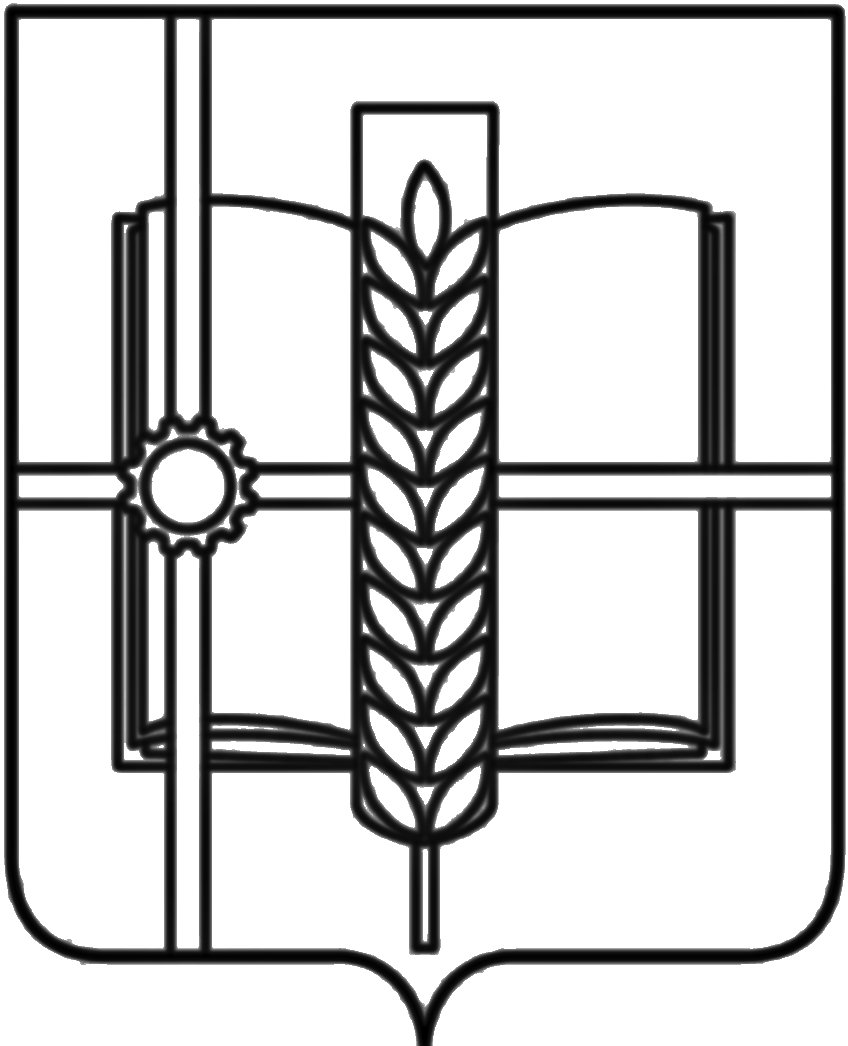 РОССИЙСКАЯ ФЕДЕРАЦИЯРОСТОВСКАЯ ОБЛАСТЬЗЕРНОГРАДСКИЙ РАЙОНМУНИЦИПАЛЬНОЕ ОБРАЗОВАНИЕ«Зерноградское городское поселение»АДМИНИСТРАЦИЯ ЗЕРНОГРАДСКОГО ГОРОДСКОГО ПОСЕЛЕНИЯПОСТАНОВЛЕНИЕот 25.02.2021 № 161г. ЗерноградО внесении изменений в постановление Главы Зерноградского городского поселения от 26.01.2009 № 33 «Об обеспечении безопасности на водных объектах и выполнение противопаводковых мероприятий на территории Зерноградского городского поселения»В связи с кадровыми и структурными изменениями в организациях, представленных в противопаводковой комиссии Зерноградского городского поселения, Администрация Зерноградского городского поселения постановляет:     1. Внести в постановление Главы Зерноградского городского поселения от 26.01.2009 № 33 «Об обеспечении безопасности на водных объектах и выполнение противопаводковых мероприятий на территории Зерноградского городского поселения»   следующие изменения:        1.1. Приложение № 1 к постановлению Главы Зерноградского городского поселения от 26.01.2009 № 33 «Об обеспечении безопасности на водных объектах и выполнение противопаводковых мероприятий на территории Зерноградского городского поселения» изложить в новой редакции согласно приложению №1.       1.2. Приложение № 3 к постановлению Главы Зерноградского городского поселения от 26.01.2009 № 33 «Об обеспечении безопасности на водных объектах и выполнение противопаводковых мероприятий на территории Зерноградского городского поселения» изложить в новой редакции согласно приложению №2.     2. Признать утратившим силу постановление Администрации Зерноградского городского поселения от 19.03.2019 № 230 «О внесении изменений в постановление Администрации Зерноградского городского поселения от 26.01.2009 № 33 «Об обеспечении безопасности на водных объектах и выполнение противопаводковых мероприятий на территории Зерноградского городского поселения»     3.   Ведущему специалисту по МП, ГО и ЧС МКУ Зерноградского городского поселения «Управление ЖКХ, архитектуры, имущественных отношений, ГО и ЧС»  Лопатину В.П. довести настоящее постановление до членов комиссии.    4. Опубликовать настоящее постановление в печатном средстве массовой информации Зерноградского городского поселения «Зерноград официальный» и разместить на официальном сайте Администрации Зерноградского городского поселения в информационно-телекоммуникационной сети «Интернет».      5. Контроль за выполнением постановления возложить на заместителя главы Администрации Зерноградского городского поселения и ведущего специалиста по МП, ГО и ЧС  МКУ  Зерноградского городского поселения «Управление ЖКХ, архитектуры, имущественных отношений, ГО и ЧС».                                 Глава Администрации Зерноградского городского поселения                                                                              А. А. Рачков                                                                                                                                                   Приложение 1                                                                                          к постановлению Администрации Зерноградского городского поселения                                                                                                                              от 25.02.2021 № 161                                                                                                                                 «Приложение 1                                                                                                                                     к постановлению Главы Зерноградского городского поселения                                                                                                                                                        от 26.01.2009 № 33 СОСТАВпротивопаводковой комиссии Зерноградского городского поселения                                                                                                         Приложение 2                                                                                          к постановлению Администрации                                                                                      Зерноградского городского поселения                                                                                                   от 25.02.2021  № 161                                                                                                                                                                                                                     «Приложение 3                                                                                                                                                                                                 к постановлению Главы Зерноградского                                                                                                                                                                                                       городского поселения от 26.01.2009 № 33» «                                                                                                                                                                                                                                                       ПЛАН                                              проведения противопаводковых мероприятий Зерноградского городского поселения                                                                     и подготовке  к весеннему половодью и паводку 2021года №п/пФамилия, имя, отчествоШтатная должностьТелефонПримечаниеАНОХИНАСветлана СергеевнаЗаведующий сектором ЖКХ и благоустройства МКУ Зерноградского городского поселения «Управление ЖКХ, архитектуры, имущественных отношений, ГО и ЧС».41-4-43ПредседателькомиссииЛОПАТИН Владимир ПавловичВедущий специалист по МП, ГО и ЧС МКУ Зерноградского городского поселения «Управление ЖКХ, архитектуры, имуществен-ных отношений, ГО и ЧС».40 - 1 -76Заместитель председателя комиссииИВАШУРАОлег ВикторовичВедущий специалист  по транспорту и связи МКУ Зерноградского городского поселения «Управление ЖКХ, архитектуры, имущественных отношений, ГО и ЧС».41– 4-43ЧленКомиссииСИДОРЕНКОКристина ВладимировнаСтарший инспектор по озеленению МКУ Зерноградского городского поселения «Управление ЖКХ, архитектуры, имущественных отношений, ГО и ЧС».41- 4- 43ЧленкомиссииИГНАТЕНКО Андрей МихайловичГенеральный директор  ОАО «Чистый город»42 – 2 -19По согласованиюКОЧЕТКОВАнатолий ГеннадьевичНачальник полиции по ООП ОМВД России по Зерноградскому району43 -3 - 35По согласованиюПОЛОВНИКОВА Людмила ГеоргиевнаВрач по коммунальной гигиенеФГУЗ «ЦГ и Э в гор. Зернограде»44 -2 - 51По согласованию№п/пМероприятияСрокисполненияОтветственныйза исполнениеОтметка овыполнении123451 Уточнение планов комплексных мероприятий по подготовке и пропуску весеннего паводка на закреплённых территориях, ГТС, а также оповещению населения в случае возможного подтопления территории.   10.02.2021г.Противопаводковаякомиссия.2  Уточнить количество населения, домовладений, подпадающих в зоны возможного затопления (подтопления) в период весеннего половодья 2021 года.   10.02.2021г.Ведущий специалист по МП, ГО и ЧС МКУ ЗГП  «Управление ЖКХ, архитектуры, имущественных отношений, ГО и ЧС»,противопаводковаякомиссия3  Собственникам (арендаторам, балансодержателям) гидротех-нических сооружений (ГТС) подготовить их к пропуску паводковых вод.   15.03.2021 г.Руководители  организаций  - балансодержатели водоемов и ГТС.4  Организация работ по очистке мостовых переходов, водостоков, водосборных колодцев, перепускных труб,  коллекторов от мусора, снега и льда.   Уборка снега и сосулек с крыш зданий и сооружений.   Очистка дорог и тротуаров от снега и  льда.    ПостоянноОАО «Чистый город», АО «Зерноградское ДРСУ», предприятия и  организации. 5 Проведение профилактических мероприятий по недопущению попадания в реки  Кагальник и Мечётка, в пруды и балки отходов  с/х  производства и химически опасных отходов.    ПостоянноРуководителис/ х  предприятий.6Организация мониторинга и контроля за санитарно -эпидемиологи-ческой обстановкой на территории поселения. Проведение противоэ-пидемических и санитарных мероприятий  (при необходимости).   В период    весеннего    паводкаСпециалисты  филиала ФБУЗ «ЦГ и Э в РО» в г. Зернограде.7 Обследование и оценка состояния водоёмов и ГТС, представляющих потенциальную опасность на период паводка.   15.03.2021 г.ПротивопаводковаяКомиссия.8  Уточнить и согласовать расчёт сил и средств на случай проведения возможных  АСДНР, расчёты людей и техники на случай проведения эвакуации людей из зон возможного затопления.    15.03.2021 г.Ведущий специалист по МП, ГО и ЧС МКУ ЗГП «Управление ЖКХ, архитектуры, имущественных отношений, ГО и ЧС»9 Обеспечение продуктами питания, предметами первой необходимости граждан, временно отселяемых из зоны подтопления (при необходимости).     В период      весеннего          паводкаАдминистрация Зерноградского городского поселения.10 Через СМИ -  газета «Зерноград официальный», «Бесплатное удовольствие» своевременно информмировать население поселения об опасности           паводковых явлений, необходимых мерах защиты и обеспечению личной безопасности.      В ходе  паводкового     периода.Ведущий специалист по МП, ГО и ЧС МКУ ЗГП »Управление ЖКХ, архитектуры, имущественных отношений, ГО и ЧС».11  При опасном повышении уровня водоёмов  - организация круглосу-точного наблюдения  за состоянием ГТС и уровнями воды на водоёмах и руслах рек. Замеры уровней воды осуществлять 3 раза в сутки сутки (8.00, 14.00, 20.00).            В   угрожаемый       период       паводкаБалансодержателиГТС,  противопаводко-вая комиссия.12Организация патрулирования угрожаемых водоёмов силами ППС ОВД, казачества, добровольцами из числа местных жителей.  Организация охраны общественного порядка на ПВР. В паводковый       периодНачальник полиции по ООП ОМВД России по Зерноградскому району,противопаводковаякомиссия.